Obrazec št. 5 - ZAHTEVEK DELODAJALCA ZA SOFINANCIRANJE KADROVSKIH ŠTIPENDIJVrednost zahtevka za sofinanciranje izplačanih štipendij s strani Regionalne razvojne agencije Zasavje: ______________ EUR.Nakazilo na TRR št.:_________________________, sklic: _________________________ .Kraj in datum:							Zahtevek pripravil:					Odgovorna oseba:___________________________		           ___________________________(podpis)								(podpis in žig)Priloga:- dokazilo o nakazilu štipendije.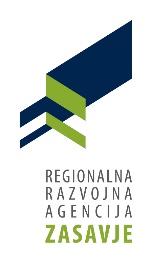 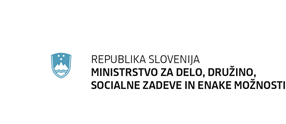 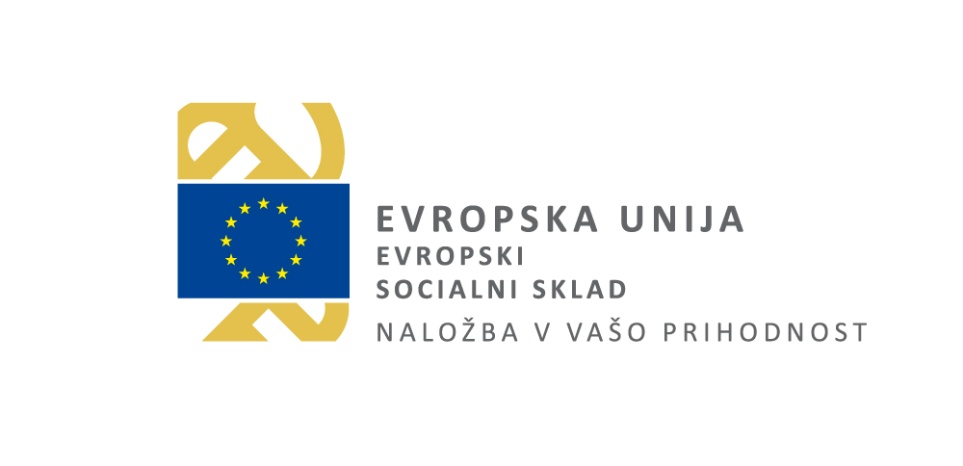 Delodajalec:Naslov delodajalca:ID za DDV:Transakcijski račun:Št. pogodbe o sofinanciranju:Številka zahtevka:Datum nakazila štipendije:Nakazilo za mesec:Zp. št.Ime in priimek štipendista/štipendistkeŠt. nakazanih štipendijVišina mesečne štipendije štipendista v EURVišina nakazane štipendije štipendistu v EURVišina sofinanciranja RRA  po štipendistu v EUR =  seštevek je vrednost zahtevka1.…SKUPAJ:SKUPAJ:SKUPAJ: